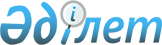 О Порядке получения централизованных (директивных) кредитов Национального банка Республики Казахстан
					
			Утративший силу
			
			
		
					Постановление Кабинета Министров Республики Казахстан от 22 июля 1994 г. N 826. Утратило силу - постановлением Правительства РК от 27 июля 2005 г. N 781

      В целях обеспечения единого порядка предоставления централизованных (директивных) кредитов хозяйствующим субъектам по предложению Национального банка Республики Казахстан Кабинет Министров Республики Казахстан постановляет: 

      1. Утвердить Порядок получения централизованных (директивных) кредитов Национального банка Республики Казахстан согласно приложению N 1. 

      2. Ввести в действие настоящий Порядок с 20 июля 1994 г. 

      3. Национальному банку Республики Казахстан в срок до 1 сентября 1994 г. перейти к выдаче директивных кредитов на принципах кредитной линии, обеспечивающей целевое использование выделяемых хозяйствующим субъектам средств. 

      4. Утвердить персональный состав Кредитной комиссии Кабинета Министров Республики Казахстан согласно приложению N 2. 

Премьер-министр Республики Казахстан 

                                      Приложение N 1                             к постановлению Кабинета Министров                                   Республики Казахстан                                 от 22 июля 1994 г. N 826   

                       Порядок 

           получения централизованных (директивных) 

        кредитов Национального банка Республики Казахстан 

      Настоящий порядок получения централизованных (директивных) кредитов Нацбанка устанавливается в целях обеспечения оперативного и эффективного удовлетворения краткосрочных потребностей в оборотных средствах кредитоспособных предприятий (организаций) - приоритетных заемщиков, независимо от форм собственности, и реализации положений Меморандума о взаимопонимании между Кабинетом Министров и Национальным банком Республики Казахстан (далее - Нацбанк). 

                    1.Общие положения 

      1. Под директивными кредитами понимаются краткосрочные (до 6 месяцев, для отраслей сельского хозяйства - до 9 месяцев) кредиты, доводимые Нацбанком через коммерческие банки по утверждаемому Кредитной комиссией Кабинета Министров Республики Казахстан списку приоритетных заемщиков под гарантию Министерства финансов Республики Казахстан, которое является главным распорядителем этих кредитов. Для кредитования торгово-посреднических операций директивные кредиты не предоставляются. 

      2. Проценты по директивным кредитам начисляются помесячно по ставке рефинансирования Нацбанка и уплачиваются одновременно с погашением кредита.       3. Директивные кредиты не включаются в расчет установленных Нацбанком для коммерческих банков экономических нормативов. Директивные кредиты могут быть конвертированы только с письменного согласия Министерства экономики Республики Казахстан. <*> 

     Сноска. В пункт 3 внесены изменения - постановлением Правительства РК от 22 октября 2002 г. N 1143  P021143_   .       4. Директивные кредиты не могут быть использованы для оплаты труда.                    II. Порядок оформления документов                         предприятием-заемщиком 

       5. Предприятие (организация), желающее получить в очередном месяце директивный кредит, направляет до 5 числа предшествующего месяца в отраслевое министерство (в случае его отсутствия - непосредственно в Министерство экономики Республики Казахстан): 

      заявку с обоснованием возвратности запрашиваемых кредитов и обязательным указанием обслуживающего банка; 

      залоговое обязательство, оформленное в соответствии с действующим законодательством; 

      баланс предприятия и гарантийное письмо областной администрации, если сумма запрашиваемого кредита меньше эквивалента 0,4 млн.долларов США. 

      Копия заявки направляется предприятием в обслуживающий банк. 

      6. В случае одобрения заявки отраслевое министерство (или Министерство экономики Республики Казахстан) сообщает об этом предприятию в срок до 15 числа предшествующего месяца. Предприятие в срок до 25 числа предшествующего месяца по директивным кредитам, превышающим эквивалент 0,4 млн. долларов США, самостоятельно отрабатывает механизм обеспечения гарантии в Министерстве финансов Республики Казахстан при участии представителей Госкомимущества. 

      В заключаемом между Министерством финансов Республики Казахстан и предприятием-заемщиком гарантийное соглашение устанавливается ответственность предприятия за целевое использование директивного кредита. Министерство финансов Республики Казахстан заключает агентские соглашения с обслуживающими директивные кредиты банками с возложением на них на договорной (контрактной) основе ряда специальных функций и определением размера маржи до 3 процентов годовых. 

      7. К предприятию-заемщику, не возвратившему своевременно и в полном объеме взятый им директивный кредит, либо допустившему нецелевое использование директивного кредита, Министерство финансов Республики Казахстан применяет установленные действующим законодательством санкции, включая использование процедуры банкротства. 

                    III. Порядок оформления документов 

                         органами государственного управления 

      8. Министерство экономики Республики Казахстан на основе установленных Кабинетом Министров Республики Казахстан приоритетов определяет удельный вес каждой отрасли (подотрасли) народного хозяйства и, исходя из лимита прироста директивных кредитов на очередной месяц, предусмотренного Протоколом согласования между Кабинетом Министров и Нацбанком Республики Казахстан, доводит абсолютные объемы до отраслевых министерств в срок до 5 числа предшествующего месяца. Кроме того, Министерством экономики Республики Казахстан в рамках лимита предусматриваются объемы директивных кредитов для нужд народного хозяйства областей и 5-процентный резерв для непредусмотренных ситуаций. 

      9. Отраслевые министерства (либо соответствующие управления Министерства экономики Республики Казахстан) на основании полученных от предприятий заявок в рамках доведенных абсолютных объемов осуществляют отбор приоритетных заемщиков и в срок до 15 числа предшествующего месяца представляют в Министерство экономики Республики Казахстан их перечень с указанием целевого направления использования кредитов и обслуживающих банков. 

      10. Министерство экономики Республики Казахстан формирует сводный перечень предприятий - приоритетных заемщиков на очередной месяц с указанием обслуживающих банков и представляет его в Министерство финансов Республики Казахстан до 17 числа предшествующего месяца для проработки вопроса контргарантий. 

      11. Министерство финансов Республики Казахстан на основе указанного сводного перечня и заключенных с предприятиями-заемщиками гарантийных соглашений вносит в срок до 25 числа предшествующего месяца в Кредитную комиссию Кабинета Министров Республики Казахстан проект решения Кабинета Министров о предоставлении директивных кредитов на очередной месяц. 

      В проекте решения указываются перечень приоритетных заемщиков, сумма предоставляемых директивных кредитов, обслуживающие банки, целевое назначение кредитов, график выдачи кредитов, сроки их погашения и другая необходимая информация. 

      12. Кредитная комиссия Кабинета Министров Республики Казахстан с участием представителя Нацбанка в срок до 30 числа предшествующего месяца рассматривает и утверждает внесенный проект решения. На основании данного решения Министерство финансов Республики Казахстан выдает гарантийное обязательство в пользу Нацбанка и ведет учет фактически выданных гарантийных писем. 

      По сообщенным на 10 число текущего месяца Национальным Банком и Министерством финансов Республики Казахстан фактам неосвоения предприятиями и организациями централизованных кредитов Министерство экономики Республики Казахстан в трехдневный срок вносит в Кредитную комиссию Республики Казахстан предложения по перераспределению. 

      Оформление перераспределенных централизованных кредитов Национального Банка Республики Казахстан производится в вышеустановленном порядке.<*> 

      Сноска. Приложение N 1 - с изменениями, внесенными Постановлением Кабинета Министров Республики Казахстан от 11 августа 1994 г. N 893 

                                         Приложение N 2 

                                 к постановлению Кабинета Министров 

                                        Республики Казахстан 

                                    от 22 июля 1994 г. N 826 

                    Персональный состав 

           Кредитной комиссии Кабинета Министров 

                   Республики Казахстан Кажегельдин А.М.   - Первый заместитель Премьер-министра                      Республики Казахстан (председатель комиссии) Аханов С.А.        - Первый заместитель Министра экономики                      Республики Казахстан Бисенов М.С.       - заместитель Министра финансов Республики                      Казахстан Воложина Е.П.      - консультант Отдела финансов, труда и                      социальной защиты Управления Делами Кабинета                      Министров Республики Казахстан Дербисов Е.Ж.      - Министр финансов Республики Казахстан Ертлесова Ж.Д.     - заместитель Министра экономики Республики                      Казахстан Есенберлин К.И.    - Председатель Государственного комитета                      Республики Казахстан по государственному                      имуществу Какенов Н.К.       - заместитель Председателя Государственного                      комитета Республики Казахстан по                      государственному имуществу Сапарбаев Б.М.     - заместитель заведующего Отделом финансов,                      труда и социальной защиты Управления Делами                      Кабинета Министров Республики Казахстан Смагулов К.М.      - Первый заместитель заведующего Сводным                      экономическим отделом Управления Делами                      Кабинета Министров Республики Казахстан Утембаев Е.А.      - заведующий Сводным экономическим отделом                      Управления Делами Кабинета Министров                      Республики Казахстан 
					© 2012. РГП на ПХВ «Институт законодательства и правовой информации Республики Казахстан» Министерства юстиции Республики Казахстан
				